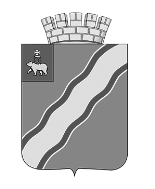 ДУМА КРАСНОКАМСКОГО ГОРОДСКОГО ОКРУГАПЕРМСКОГО КРАЯРЕШЕНИЕ27.09.2023                                                                                                                  № 95Об утверждении председателей постоянных комиссий и контрольного комитетаДумы Краснокамского городского округа и их заместителейВ соответствии с Федеральным законом от 6 октября . № 131-ФЗ «Об общих принципах организации местного самоуправления в Российской Федерации», Положением о Думе Краснокамского городского округа, утвержденным решением Краснокамской городской Думы от 19 сентября 2018 г. № 16, Регламентом Думы Краснокамского городского округа, утвержденным решением Краснокамской городской Думы от 20 сентября 2018 г. № 17,	Дума Краснокамского городского округа РЕШАЕТ:	1. Утвердить:	Нежданова Юрия Николаевича - председателем комиссии по спорту и молодежной политике Думы Краснокамского городского округа;	Ильюшенко Юрия Викторовича - председателем комиссии по городскому хозяйству Думы Краснокамского городского округа;Артемова Вадима Юрьевича - председателем контрольного комитета Думы Краснокамского городского округа;Пушкарева Юрия Викторовича - председателем комиссии по социальной политике Думы Краснокамского городского округа;	Разутдинова Рината Равкатовича - председателем комиссии по экономике, бюджету и налогам Думы Краснокамского городского округа.2. Утвердить: 	Гринчака Богдана Константиновича - заместителем председателя комиссии по спорту и молодежной политике Думы Краснокамского городского округа;	Дерябину Юлию Ивановну - заместителем председателя комиссии по городскому хозяйству Думы Краснокамского городского округа;Васильева Андрея Васильевича – заместителем председателя контрольного комитета Думы Краснокамского городского округа; Иванову Светлану Алексеевну - заместителем председателя комиссии по социальной политике  Думы Краснокамского городского округа;	Мосюра Петра Николаевича – заместителем председателя комиссии по экономике, бюджету и налогам Думы Краснокамского городского округа.3. Настоящее решение подлежит опубликованию в специальном выпуске «Официальные материалы органов местного самоуправления Краснокамского городского округа» газеты «Краснокамская звезда».4. Контроль за исполнением настоящего решения оставляю за собой.Председатель Думы Краснокамского городского округа                                                Д.Г. Чеплыгин